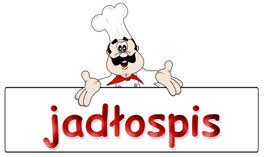 JADŁOSPIS od 11.02.. – 15.02.2019. (skład jadłospisu może ulec zmianie)DataŚniadanieII śniadanieObiadPodwieczorek11.02Płatki orkiszowe na mlekuHerbata owocowaPieczywo mieszane z masłemTwaróg domowy ze szczypiorkiemSzynka babciPapryka  Koktajl owocowy z zarodkamiZupa neapolitańskaKnedle polane masełkiemMarchewka do chrupaniakompotPieczywo z masłemKrakowska drobiowaOgórek kiszonyHerbata miętowa12.02Kawa InkaHerbata rumiankowaPieczywo mieszane  z masłemSchab pieczonyTwarożek suszoną żurawinąOgórek kiszonySałata lodowa jabłkoRosół z makaronemMięso mieszane ziemniaki z natką pietruszkiSurówka z kapusty pekińskiejWoda z cytrynąSałatka owocowa biszkopty b/c13.02Poduszki zbożowe na mlekuJajko na twardo ze szczypiorkiem i majonezemDżem owocowyPapryka kolorowaCripsy jabłkowe Zupa ogórkowaBitki wołoweKasza bulgurBuraczki zasmażanekompotKasza jaglana zapiekana z gruszką i cynamonem posypana prażonymi płatkami migdałowymiHerbata owocowa14.02KakaoHerbata z cytrynąPieczywo mieszane z masłemTrewal wędzony, ser żółtyOgórek kiszonyPaprykagruszkaZupa z soczewicyKotlet mielony z otrębamiZiemniaki z koperkiemSurówka z czerwonej kapustykompotBułka z masłem Sałatka gyros z kurczakiemHerbata owocowa15.02Herbata rumiankowaPieczywo mieszane z masłemTwarożek z migdałamiSzynka z siatkiBiała rzodkiewSałata lodowajabłkoZupa fasolowa Polędwica z dorszaZiemniaki z koperkiem Surówka z marchewki i pomarańczykompotKaszka kukurydziana z gruszką 